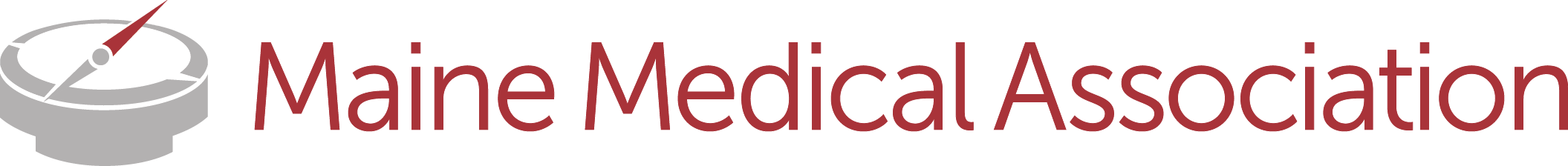 Committee on Physician QualityNovember 13, 2018Meeting MinutesMeeting adjourned at 6:22 p.m.Minutes respectfully submitted by Dianna Poulin, Coordinator for Peer Review & QualityMembers & MMA StaffRichard Cabot, MD (Excused)David Dixon, MD David W. Edsall, MDDavid McDermott, MD (Excused)Lindsey Kerr, MDMembers & MMA StaffRichard Cabot, MD (Excused)David Dixon, MD David W. Edsall, MDDavid McDermott, MD (Excused)Lindsey Kerr, MDBuell Miller, MD (Excused)Dianna Poulin Amanda Richards (MOA)Erik Steele, DO (Co-Chair) (Excused)Gordon Smith, Esq. (Excused)James Timoney, MD Eric Wise, MDJohn Yindra, MD (Co-Chair) (Excused)Guests:InterMed P.A.:Valerie Jackson, Manager, Clinical Systems ImprovementStephanie Mills, Director of Compliance Maine Family Planning:Evelyn Kieltyka, FNP, MS, MSN; Sr. VP, Program ServicesLynne Kaplowitz, Executive Associate, Maine Family PlanningEastport Health Care:Holly Gartmayer-DeYoung, CEO, Eastport Health CareMellissa Mallock-Farren, RN, Eastport Health CareGuests:InterMed P.A.:Valerie Jackson, Manager, Clinical Systems ImprovementStephanie Mills, Director of Compliance Maine Family Planning:Evelyn Kieltyka, FNP, MS, MSN; Sr. VP, Program ServicesLynne Kaplowitz, Executive Associate, Maine Family PlanningEastport Health Care:Holly Gartmayer-DeYoung, CEO, Eastport Health CareMellissa Mallock-Farren, RN, Eastport Health CareTopicDiscussion	Discussion	Discussion	Action/Follow-upCall to OrderDr. James Timoney called the meeting to order at 5:37 p.m.Dr. James Timoney called the meeting to order at 5:37 p.m.Dr. James Timoney called the meeting to order at 5:37 p.m.InformationalSeptember 20, 2018 Meeting MinutesA motion was made and seconded to accept the meeting minutes from 9/20/2018.  VOTE: Motion carried.A motion was made and seconded to accept the meeting minutes from 9/20/2018.  VOTE: Motion carried.A motion was made and seconded to accept the meeting minutes from 9/20/2018.  VOTE: Motion carried.AcceptedANNUAL PLAN REVIEWS:ANNUAL PLAN REVIEWS:ANNUAL PLAN REVIEWS:ANNUAL PLAN REVIEWS:InterMedDr. David Edsall reviewed the annual quality report for InterMed.  Dr. Edsall remarked that of all the plans he reviewed the last 18 months, InterMed’s plan is what of the better reports he has seen.  He further commented that none of his remarks are intended to be taken retrospectively and he offers his remarks as suggestions for improvement.  The CPQ has not yet decided if they want to use more rigorous standards at this time.  In summary he stated that the plan should be approved based on a bell curve compared to the other plans the MMA OBQI has received over the years.  There is nothing that should be addressed retrospectively but in his opinion several items presented below should, at a minimum, be discussed and maybe addressed going forward.  They are not yet MMA OBQI approved policy or suggestions.  Dr. Edsall provided in his written summary more details.  Ms. Jackson thanked Dr. Edsall for his extensive comments and she remarked that she is pleased that his suggestions aligned with the kinds of things they want to implement going forward. i.e. control charts, etc.  She commented that part of their process is to educate their staff on how to expand their quality improvement awareness.  All InterMed measures have “on demand” reports that providers can access and drill down to see where any issues lie.  Dr. Edsall remarked that InterMed has a good plan, but they haven’t carried forward their plan with satisfactory results.  If it is the goal of MMA to improve the health for the citizens of Maine, then it is critical that the CPQ challenge practices to do more.  The goal of MMA is to improve the health for the citizens of Maine. Dr. Edsall recommends acceptance of their plan with the following suggestions: 1) InterMed’s minutes going forward need to reflect a discussion or some action on his suggestions; 2) they provide more control charts and Fishbone Diagrams in their next report.  Following discussion and review, a motion was made and seconded to accept InterMed’s 2017 annual report with the comments as noted.  VOTE: Motion carried. Dr. David Edsall reviewed the annual quality report for InterMed.  Dr. Edsall remarked that of all the plans he reviewed the last 18 months, InterMed’s plan is what of the better reports he has seen.  He further commented that none of his remarks are intended to be taken retrospectively and he offers his remarks as suggestions for improvement.  The CPQ has not yet decided if they want to use more rigorous standards at this time.  In summary he stated that the plan should be approved based on a bell curve compared to the other plans the MMA OBQI has received over the years.  There is nothing that should be addressed retrospectively but in his opinion several items presented below should, at a minimum, be discussed and maybe addressed going forward.  They are not yet MMA OBQI approved policy or suggestions.  Dr. Edsall provided in his written summary more details.  Ms. Jackson thanked Dr. Edsall for his extensive comments and she remarked that she is pleased that his suggestions aligned with the kinds of things they want to implement going forward. i.e. control charts, etc.  She commented that part of their process is to educate their staff on how to expand their quality improvement awareness.  All InterMed measures have “on demand” reports that providers can access and drill down to see where any issues lie.  Dr. Edsall remarked that InterMed has a good plan, but they haven’t carried forward their plan with satisfactory results.  If it is the goal of MMA to improve the health for the citizens of Maine, then it is critical that the CPQ challenge practices to do more.  The goal of MMA is to improve the health for the citizens of Maine. Dr. Edsall recommends acceptance of their plan with the following suggestions: 1) InterMed’s minutes going forward need to reflect a discussion or some action on his suggestions; 2) they provide more control charts and Fishbone Diagrams in their next report.  Following discussion and review, a motion was made and seconded to accept InterMed’s 2017 annual report with the comments as noted.  VOTE: Motion carried. Dr. David Edsall reviewed the annual quality report for InterMed.  Dr. Edsall remarked that of all the plans he reviewed the last 18 months, InterMed’s plan is what of the better reports he has seen.  He further commented that none of his remarks are intended to be taken retrospectively and he offers his remarks as suggestions for improvement.  The CPQ has not yet decided if they want to use more rigorous standards at this time.  In summary he stated that the plan should be approved based on a bell curve compared to the other plans the MMA OBQI has received over the years.  There is nothing that should be addressed retrospectively but in his opinion several items presented below should, at a minimum, be discussed and maybe addressed going forward.  They are not yet MMA OBQI approved policy or suggestions.  Dr. Edsall provided in his written summary more details.  Ms. Jackson thanked Dr. Edsall for his extensive comments and she remarked that she is pleased that his suggestions aligned with the kinds of things they want to implement going forward. i.e. control charts, etc.  She commented that part of their process is to educate their staff on how to expand their quality improvement awareness.  All InterMed measures have “on demand” reports that providers can access and drill down to see where any issues lie.  Dr. Edsall remarked that InterMed has a good plan, but they haven’t carried forward their plan with satisfactory results.  If it is the goal of MMA to improve the health for the citizens of Maine, then it is critical that the CPQ challenge practices to do more.  The goal of MMA is to improve the health for the citizens of Maine. Dr. Edsall recommends acceptance of their plan with the following suggestions: 1) InterMed’s minutes going forward need to reflect a discussion or some action on his suggestions; 2) they provide more control charts and Fishbone Diagrams in their next report.  Following discussion and review, a motion was made and seconded to accept InterMed’s 2017 annual report with the comments as noted.  VOTE: Motion carried. Accepted with comments as noted.Maine Family PlanningDr. David Dixon reviewed Maine Family Planning’s 2017 annual report.  He remarked that he cannot give any in-depth comment other than to say that it appears that a lot of progress has been made since their last report.  He had difficulty finding things in their report even though they noted where items can be found.  He suggested that he work with Ms. Kieltyka and help them design a different report than what was submitted.  He strongly feels that there is a need for standardization and although they may not have the same capabilities as other organizations, he thinks the paper trail could be better.  He further commented that he found that the minutes lacked actionable items and perhaps some outside help might allow them to move to the next level.  The underlying plan itself looks good but the actions are not quite there yet.  Dr. Edsall commented that he agrees with Dr. Dixon but also disagrees with some of his comments because he found their plan, goals and objectives to be much better than what they presented one year ago.  However, the plan lacks the goals and objectives that he would like to see.  For example, he does not see any statistics or a focus on providers and their choice of indicators is weak.  MFP’s does an excellent job addressing medical errors and they do a decent job looking at ectopic pregnancy indicators, but he would suggest that they look at how many transfusions and hospital admissions followed abortions.  It would also be interested to look at how many women became pregnant following an abortion or if they had regrets about having one.  There was some discussion about whether it is the role of the CPQ to tell them what to monitor but again, some free consultation might be helpful for them.  Ms. Kieltyka explained that MFP does track other indicators such as infection rates, retained tissue, etc.  She also commented that the reason they got involved with MMA’s OBQI program was to gain the protections from discovery for obvious reasons.  She agreed to work with Dr. Dixon as suggested and they will bring their plan back when she is ready to do so.Dr. David Dixon reviewed Maine Family Planning’s 2017 annual report.  He remarked that he cannot give any in-depth comment other than to say that it appears that a lot of progress has been made since their last report.  He had difficulty finding things in their report even though they noted where items can be found.  He suggested that he work with Ms. Kieltyka and help them design a different report than what was submitted.  He strongly feels that there is a need for standardization and although they may not have the same capabilities as other organizations, he thinks the paper trail could be better.  He further commented that he found that the minutes lacked actionable items and perhaps some outside help might allow them to move to the next level.  The underlying plan itself looks good but the actions are not quite there yet.  Dr. Edsall commented that he agrees with Dr. Dixon but also disagrees with some of his comments because he found their plan, goals and objectives to be much better than what they presented one year ago.  However, the plan lacks the goals and objectives that he would like to see.  For example, he does not see any statistics or a focus on providers and their choice of indicators is weak.  MFP’s does an excellent job addressing medical errors and they do a decent job looking at ectopic pregnancy indicators, but he would suggest that they look at how many transfusions and hospital admissions followed abortions.  It would also be interested to look at how many women became pregnant following an abortion or if they had regrets about having one.  There was some discussion about whether it is the role of the CPQ to tell them what to monitor but again, some free consultation might be helpful for them.  Ms. Kieltyka explained that MFP does track other indicators such as infection rates, retained tissue, etc.  She also commented that the reason they got involved with MMA’s OBQI program was to gain the protections from discovery for obvious reasons.  She agreed to work with Dr. Dixon as suggested and they will bring their plan back when she is ready to do so.Dr. David Dixon reviewed Maine Family Planning’s 2017 annual report.  He remarked that he cannot give any in-depth comment other than to say that it appears that a lot of progress has been made since their last report.  He had difficulty finding things in their report even though they noted where items can be found.  He suggested that he work with Ms. Kieltyka and help them design a different report than what was submitted.  He strongly feels that there is a need for standardization and although they may not have the same capabilities as other organizations, he thinks the paper trail could be better.  He further commented that he found that the minutes lacked actionable items and perhaps some outside help might allow them to move to the next level.  The underlying plan itself looks good but the actions are not quite there yet.  Dr. Edsall commented that he agrees with Dr. Dixon but also disagrees with some of his comments because he found their plan, goals and objectives to be much better than what they presented one year ago.  However, the plan lacks the goals and objectives that he would like to see.  For example, he does not see any statistics or a focus on providers and their choice of indicators is weak.  MFP’s does an excellent job addressing medical errors and they do a decent job looking at ectopic pregnancy indicators, but he would suggest that they look at how many transfusions and hospital admissions followed abortions.  It would also be interested to look at how many women became pregnant following an abortion or if they had regrets about having one.  There was some discussion about whether it is the role of the CPQ to tell them what to monitor but again, some free consultation might be helpful for them.  Ms. Kieltyka explained that MFP does track other indicators such as infection rates, retained tissue, etc.  She also commented that the reason they got involved with MMA’s OBQI program was to gain the protections from discovery for obvious reasons.  She agreed to work with Dr. Dixon as suggested and they will bring their plan back when she is ready to do so.Acceptance of Maine Family Planning’s 2017 annual report will be tabled until early next year.  Eastport Health CareDr. David McDermott reviewed Eastport’s 2017 annual report prior to the meeting.  His comments are as follows: “It has been my pleasure to again review the comprehensive Qi plan for EHC.  The documents submitted with the plan attest to the engagement of their entire care and management team in the promotion of quality services within their facilities and the engagement of the board in its role of quality oversight. In my initial review of some reports submitted for this review I was concerned that reported numbers on elements like pediatric immunizations were lower than in past years.  Through a phone conversation with Melissa Mallock-Farren, RN, QI Director at EHC, I was able to ascertain that this is due to the methodology that HRSA imposes on EHC:  as the sole community provider of health care in a summer vacation destination they see many travelers for acute items in the summer months; HRSA requires that the metrics be reported across all patients in a particular demographic that have been seen in the clinic for any reason in the past year, regardless of where their personal medical home might be.  They are not likely to do a pap smear on a young tourist who seeks acute care there in July for otitis externa, even though she then would be in their database for this reporting.  Melissa will work to provide addendums to the report next year that reflect this difference.  I would recommend that the MMA CPQ approve this plan as submitted.”    Following discussion and review, a motion was made and seconded to accept EHC’s annual report as submitted.  VOTE: Motion carried with one abstention. Dr. David McDermott reviewed Eastport’s 2017 annual report prior to the meeting.  His comments are as follows: “It has been my pleasure to again review the comprehensive Qi plan for EHC.  The documents submitted with the plan attest to the engagement of their entire care and management team in the promotion of quality services within their facilities and the engagement of the board in its role of quality oversight. In my initial review of some reports submitted for this review I was concerned that reported numbers on elements like pediatric immunizations were lower than in past years.  Through a phone conversation with Melissa Mallock-Farren, RN, QI Director at EHC, I was able to ascertain that this is due to the methodology that HRSA imposes on EHC:  as the sole community provider of health care in a summer vacation destination they see many travelers for acute items in the summer months; HRSA requires that the metrics be reported across all patients in a particular demographic that have been seen in the clinic for any reason in the past year, regardless of where their personal medical home might be.  They are not likely to do a pap smear on a young tourist who seeks acute care there in July for otitis externa, even though she then would be in their database for this reporting.  Melissa will work to provide addendums to the report next year that reflect this difference.  I would recommend that the MMA CPQ approve this plan as submitted.”    Following discussion and review, a motion was made and seconded to accept EHC’s annual report as submitted.  VOTE: Motion carried with one abstention. Dr. David McDermott reviewed Eastport’s 2017 annual report prior to the meeting.  His comments are as follows: “It has been my pleasure to again review the comprehensive Qi plan for EHC.  The documents submitted with the plan attest to the engagement of their entire care and management team in the promotion of quality services within their facilities and the engagement of the board in its role of quality oversight. In my initial review of some reports submitted for this review I was concerned that reported numbers on elements like pediatric immunizations were lower than in past years.  Through a phone conversation with Melissa Mallock-Farren, RN, QI Director at EHC, I was able to ascertain that this is due to the methodology that HRSA imposes on EHC:  as the sole community provider of health care in a summer vacation destination they see many travelers for acute items in the summer months; HRSA requires that the metrics be reported across all patients in a particular demographic that have been seen in the clinic for any reason in the past year, regardless of where their personal medical home might be.  They are not likely to do a pap smear on a young tourist who seeks acute care there in July for otitis externa, even though she then would be in their database for this reporting.  Melissa will work to provide addendums to the report next year that reflect this difference.  I would recommend that the MMA CPQ approve this plan as submitted.”    Following discussion and review, a motion was made and seconded to accept EHC’s annual report as submitted.  VOTE: Motion carried with one abstention. Accepted.Peer Review ReportIn keeping with the CPQ’s desire to see more graphs and charts when looking at quality.  Ms. Poulin develop three graphs that showed comparative data around peer review.  The three charts she developed compared data over the last four years that showed focused versus routine reviews, the specialty areas and on-site versus off-site review.  Members of the CPQ found the reports interesting and thanked Ms. Poulin for her report.In keeping with the CPQ’s desire to see more graphs and charts when looking at quality.  Ms. Poulin develop three graphs that showed comparative data around peer review.  The three charts she developed compared data over the last four years that showed focused versus routine reviews, the specialty areas and on-site versus off-site review.  Members of the CPQ found the reports interesting and thanked Ms. Poulin for her report.In keeping with the CPQ’s desire to see more graphs and charts when looking at quality.  Ms. Poulin develop three graphs that showed comparative data around peer review.  The three charts she developed compared data over the last four years that showed focused versus routine reviews, the specialty areas and on-site versus off-site review.  Members of the CPQ found the reports interesting and thanked Ms. Poulin for her report.Informational.Next MeetingThere was a brief discussion about the role of the CPQ and how to bring the committee and practice reports to the next level.  Ms. Poulin suggested that a meeting be convened just for that purpose only and that all members be present for that discussion.  At that meeting there should be an analysis of the CPQ process, etc.There was a brief discussion about the role of the CPQ and how to bring the committee and practice reports to the next level.  Ms. Poulin suggested that a meeting be convened just for that purpose only and that all members be present for that discussion.  At that meeting there should be an analysis of the CPQ process, etc.There was a brief discussion about the role of the CPQ and how to bring the committee and practice reports to the next level.  Ms. Poulin suggested that a meeting be convened just for that purpose only and that all members be present for that discussion.  At that meeting there should be an analysis of the CPQ process, etc.D. Poulin will share these meeting minutes with Gordon Smith and the co-chairs who will determine the next steps.  Once she has the next meeting date, she will send out a notice to all members.